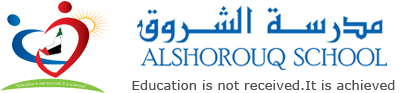 62:50-3:4052-2:50استراحة20 دقيقة412:50-1:40312-12:50استراحة20 دقيقة210:50-11:40110-10:50PhysicsBiologyEnglishMathArabicIslamicالأحدMathMathBusinessComputerEnglishPhysicsالإثنينArabicBiologyMathIslamicEnglishBusinessالثلاثاءMathMathBusinessArabicEnglishPhysicsالأربعاءMathMathSocialComputerArabicEnglishالخميس